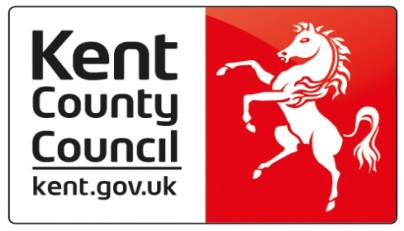 Expanding Apprenticeship Opportunities in Schools ___________________________________________________________________Mercure Maidstone Great Danes Hotel, Ashford Road, Hollingbourne, Maidstone, ME17 1RE The Heart of Kent Suite, Tuesday 16th May 2017, 08:30 for 09:00 – 12:30Aims of the conference:-to promote Apprenticeships to students from Level 2 to Level 7to support development of School workforceto share School best practiceto promote Degree Level Apprenticeshipsto deliver the new Apprenticeship Tool Kit for Schools08:30 – 09:00		RegistrationCoffeeMarket Place 09:00 – 09:15	Open and WelcomePatrick LeesonCorporate Director, Children, Young People and EducationKent County Council	09:15 – 09:30	Made in Kent School Apprenticeship CampaignPaul Carter, CBE				Leader of Kent County Council09:30 – 09:45	The National Picture and Technical Qualifications 				Monique LaversNational Apprenticeship Service (NAS) - tbc09:45 – 10:05	Promotion and Supporting of Apprenticeships in Schools	Stephen Leahey, Principal, Leigh UTCSusan Mortley, Careers and Higher Education Officer, The Maplesden Noakes School10:05 – 10:20	The Apprentice’s View	David Knox, Apprentice and Employer Engagement Officer, Kent County Council, to introduce apprentice video of WW Martin Ltd 	Suleman Iqbal, apprentice of BAE Systems, to introduce apprentice video and talk about the benefits of an apprenticeship	10:20 – 10:30		Degree Level Apprenticeships				Dr Ken Powell, PFHEA				Director of Curriculum Canterbury Christ Church University10:30 – 10:45		Dr Scott SP Wildman, BSc, PhD, FHEA, FASN, FRSB	Centre Director for Higher and Degree ApprenticeshipsUniversity of Kent	10:45 – 10:55		Questions and Answers	10:55 – 11:15	Coffee & PastriesMarket Place 11:15 – 11:35	Teacher Apprenticeships	Susan Shoveller	Deputy CEO,	South Farnham Educational Trust		11:35 – 11:45	Teaching Assistant and Sports Coach Apprenticeships	Wayne WilsonApprenticeships ManagerGillingham Football Club 11:45 – 12:05	Employing an Apprentice – A School’s Perspective	Lee Kane, Principal, Astor College for the Arts	Peter Young, Assistant Principal, Brockhill Park Performing Arts College12:05 – 12:20	Launch of Made in Kent Apprenticeship Tool Kit for Schools				Promotion of Apprenticeships				Lesson Plans				Careers Advice				Interview Techniques				Support from Skills & Employability				Victoria Lawrence and Craig Barden				Kent County Council Apprentice Ambassadors12:20 – 12:30		Questions and Answers12:30				Close